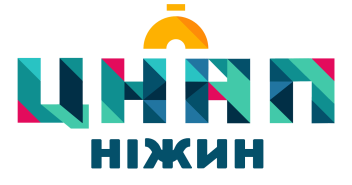 Звітроботи відділу адміністративно – дозвільних процедурза серпень 2020 рокуЗа серпень працівниками центру надання адміністративних послуг проведено роботу з надання адміністративних послуг, а саме:Загальна кількість прийнятих заяв – 414з них:Послуги управління держгеокадастру – 138Витяг Державного земельного кадастру про земельну ділянку – 67Витяг про нормативно – грошову оцінку землі – 31Державна реєстрація земельної ділянки – 27Наявність (відсутність) земельної ділянки у власності (користуванні) – 13Послуги управління земельних відносин та комунального майна – 76Дозвіл на виготовлення проекту /технічної документації із землеустрою – 18Затвердження проектів технічної документації із землеустрою – 32Дозвіл на оренду, поновлення договору оренди, продовження терміну реєстрації договору, розірвання договору оренди земельної ділянки – 16Дозвіл на відведення земельної ділянки учасникам АТО – 3Викуп земельної ділянки - 4Відділ управління та приватизації комунального майна – 3Послуги відділу архітектури та містобудування – 22Видача паспорта прив’язки – 2Видача будівельного паспорта – 3Видача містобудівних умов – 2Розміщення реклами – 8Присвоєння адреси - 7Послуги відділу економіки – 0Надано консультацій – 464Видано документів за  результатами адміністративних послуг – 221Повідомлено про результат адміністративної послуги –  268Реєстрація речових прав на нерухоме майно: 78Реєстрація прав власності ОНМ – 50Реєстрація іншого речового права – 9Внесення змін до ДРРП – 5Прийнято запитів на інформаційні довідки - 14Надано консультацій – 73Видано інформаційних довідок, витягів – 71Повідомлено про результат адміністративної послуги - 78Витяги з Єдиного Державного Реєстру юридичних осіб, фізичних осіб  – підприємців та громадських формувань – 9Реєстраційні дії з державної реєстрації/закриття/змін юридичних осіб, фізичних осіб – підприємців та громадських формувань – 90Робота з документами громадських організацій, профспілок, структурних утворень політичних партій – 1Видано документів за  результатами адміністративних послуг - 99Надано консультацій – 115Реєстрація справ, пакетів документів для формування реєстраційних справ:- які надійшли на зберігання - 7- які відправлено до інших суб'єктів державної реєстрації - 2РОS термінал – 0Загальна кількість заяв – 414Загальна кількість консультацій – 652Видано результати надання адміністративних послуг – 438Начальниквідділу адміністративно – дозвільних процедур                        В.М. Градобик